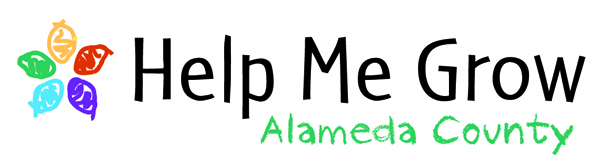 WIC EastmontWIC Family encountered during infant, toddler, and child visits from age 2 months to 5 yearsWaiting Area and OfficeLearn the Signs messages: Wall blocks in waiting room, posters in bathrooms, floor blocks throughout site. Developmental Checklists: Front desk hands the age-appropriate checklist to parent to complete. Nutrition Assistant OfficeParent hands completed checklist to the Nutrition Assistant and Dietitian who reviews the results with the parent. Nutrition Aide follows up on each subsequent visit based on information in client file and working from a new age-appropriate checklist; repeats steps as necessary until parent takes action if screening is indicated.Learn the Signs. Act Early. Talking PointsWIC STAFF’S ROLE:Help parent complete age-appropriate checklist for each child being certified/recertified that day; if child is between checklist ages, use the younger checklist. Discuss checklist, results, and questions with parent and either refer to Help Me Grow immediately or encourage parent to contact Help Me Grow or their doctor. Add a comment in INEP.KEY WORDS: TALKING POINTS:“This is a new checklist we are using to help track children’s development. Thinking about how ___ plays, speaks, and acts is just as important as measuring his/her height and weight.”“So let’s see how ___ is doing on the checklist of Developmental Milestones and see how they are progressing for their age.”Review checklist. Check for any Caregiver concerns. Go through blue and purple checklist, prompting parents to have a discussion around these milestones and their child’s needs.Some Additional NotesFor prenatal and postpartum moms, use Milestones brochure instead of checklistsIf child has already been diagnosed by a doctor with a developmental delay, indicate this in the computer under INEP and skip the checklists.If a child was born more than 4 weeks prematurely, use the checklist for the next younger age (for example, for a six-month old born prematurely, use the four-month checklist). You can stop adjusting for prematurity at 2 years of age.All parent materials are available in English and Spanish.Questions Parents May HaveOn the ProjectWhy are you asking me these questions?Thinking about how a child is developing socially and emotionally is just as important as tracking his or her height and weight. Height and weight can be indicators of healthy growth, just like these milestones can be indicators of healthy growth.Who is sponsoring this project? This is part of a pilot program that First 5 Alameda County and Help Me Grow are doing with a few WIC offices in the county. If it is successful and well liked, we hope to bring this to all WIC offices in the county.Do I have to do this? No. If you prefer not to, we can just move on.Where can I go for more information on this project? Contact the Help Me Grow phone line if you have any questions or concerns about the checklists or your child.On Developmental MilestonesWhat is a developmental milestone? A developmental milestone is a skill that most children can do by a certain age. For example, most children can say “mama” or “dada” by their first birthday. This list of developmental milestones was created by doctors and other health professionals through the Centers for Disease Control and Prevention to help parents watch how their child is developing.Where can I go for more information on developmental milestones? I can give you a milestones brochure. It has the Help Me Grow phone number and website on it-they are great resources. You can call them Monday through Friday, 9am-5pm to ask any questions.Questions You May HaveWhat do I do if a parent is upset by this? Reassure the parent as you do when there is any concern—for low iron, for example. You can say: “Children develop at their own pace; each child is different. But it is important to ask for help and support from Help Me Grow and/or follow up with your doctor to make sure and to do things to help your child grow.”What can a parent expect if we have her call Help Me Grow? The referral sheet and checklist will inform Help Me Grow phone line staff of the concern, and the checklist will help the parent explain why she was calling. After Help Me Grow Child Development Care Coordinator reviews the checklist and talks with the parent, they may do a developmental screening with the parent over the phone that further assesses the child’s development and the parent and HMG will decide what to do next. With the parent’s permission, HMG will also communicate with the child’s primary care provider.How can a parent communicate this with their doctor?The checklist you give the parent will help her explain why she scheduled an appointment with the doctor. After the doctor reviews the checklist, talks to the parent and observes the child, the doctor may do a routine developmental screening that further assess a child’s development. The doctor may also refer the parent to Help Me Grow for more referrals and support.